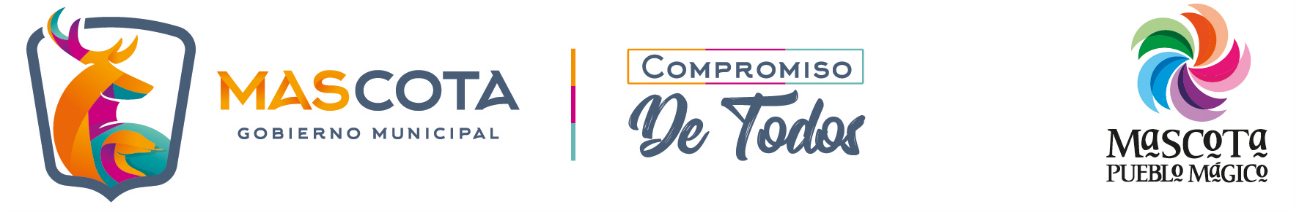 ALTAS DE LICENCIASALTAS DE LICENCIASALTAS DE LICENCIASPERMISO PARA FIESTAS FAMILIARESPERMISO PARA FIESTAS FAMILIARESPERMISO PARA FIESTAS FAMILIARESPERMISOS PAR FIESTAS PATRONALESPERMISOS PAR FIESTAS PATRONALESPERMISOS PAR FIESTAS PATRONALESJARIPEOSJARIPEOSJARIPEOSBAILES PUBLICOSBAILES PUBLICOSBAILES PUBLICOSCHARREADASCHARREADASCHARREADASPELEAS DE GALLOSPELEAS DE GALLOSPELEAS DE GALLOSPERMISOS VARIOSPERMISOS VARIOSPERMISOS VARIOS777136136136101010777222333111333OCTNOVDICOCTNOVDICOCTNOVDICOCTNOVDICOCTNOVDICOCTNOVDICOCTNOVDICOCTNOVDIC232382771703034200012001913TRAMITESTRAMITESTRAMITESTRAMITESTRAMITESTRAMITESTRAMITESTRAMITESTRAMITESTRAMITESTRAMITESMESLICENCIAS DE GIROLICENCIAS DE GIROLICENCIAS DE GIROPERMISOS Y LICENCIAS DE EVENTOSPERMISOS Y LICENCIAS DE EVENTOSPERMISOS Y LICENCIAS DE EVENTOSPERMISOS Y LICENCIAS DE EVENTOSPERMISOS Y LICENCIAS DE EVENTOSPERMISOS Y LICENCIAS DE EVENTOSPERMISOS Y LICENCIAS DE EVENTOSMESALTASBAJASCAMBIOSFAMILIARESEVENTO DE GALLOSFIESTA PATRONALCABALGATASJARIPEO BAILEEVENTO SOCIAL O DE BENEFICIENCIABAILE PUBLICOOCTUBRE2387252NOVIEMBRE31273        1DICIEMBRE217113142TRAMITESTRAMITESTRAMITESTRAMITESTRAMITESTRAMITESTRAMITESTRAMITESTRAMITESTRAMITESTRAMITESTRAMITESTRAMITESMESMESNOTIFICACIONESNOTIFICACIONESNOTIFICACIONESSOLICITUDES Y/O PERMISOS VARIOSSOLICITUDES Y/O PERMISOS VARIOSSOLICITUDES Y/O PERMISOS VARIOSSOLICITUDES Y/O PERMISOS VARIOSSOLICITUDES Y/O PERMISOS VARIOSSOLICITUDES Y/O PERMISOS VARIOSSOLICITUDES Y/O PERMISOS VARIOSSOLICITUDES Y/O PERMISOS VARIOSMESMESREFRENDOSCARECE DE LICENCIACAMBIOSPERMISOS  EVENTOSNEGADOSPERMISOS  EVENTOSNEGADOSCENTRO DE REHABILITACIONEXHIBICIÓN DE VEHICULOSACTAS DE NOTIFICACIONACTAS DE INSPECCIONOTROSINSPECCIÓN Y COBRO DEL TIANGUISPUESTOS AMBULANTES FIESTAS PATRIASOCTUBREOCTUBRE7 3252NOVIEMBRENOVIEMBRE51      3332DICIEMBREDICIEMBRE6113232